CERTIFICAT DE BLOCS DE COMPETENCES DU CERTIFICAT DE QUALIFICATION PROFESSIONNELLE GESTIONNAIRE LOCATIFInscrit au RNCP n°34597 : niveau 4 par avenant 76 du 31 janvier 2019 publié au JO 2019/0016 du 04 mai 2019Au vu de la délibération du jury de CQP en date du ………………….,la Commission Paritaire Emploi-Formation Métiers de l’Immobilier délivre àPRENOM NOMUn certificat de bloc de compétences du CQP Gestionnaire locatif : (cocher les blocs de compétences acquis) Bloc 1 – Accueillir, informer, conseiller le candidat-locataire dans la recherche d’un bien immobilier Bloc 2 – Prospecter et conclure les mandats de gestion locative Bloc 3 – Assurer la gestion locative des biens en portefeuille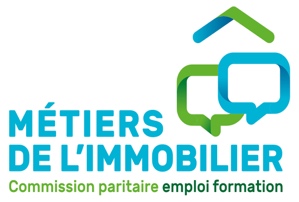 À Paris, le …Didier RIVIEREPRÉNOM NOMLe président de la Commission Paritaire Emploi-Formation Métiers de l’ImmobilierLe/la titulaire des blocs de compétences